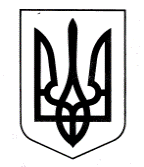 ЗАЗИМСЬКА СІЛЬСЬКА РАДАБРОВАРСЬКОГО РАЙОНУ  КИЇВСЬКОЇ ОБЛАСТІР І Ш Е Н Н ЯПро затвердження Методики розрахунку орендної плати за оренду комунального майна Зазимської сільської радиКеруючись ст. 25, 26 Закону України «Про місцеве самоврядування в Україні», Законом України «Про оренду державного та комунального майна», Порядком передачі в оренду державного та комунального майна, затвердженого постановою Кабінету Міністрів України від 03 червня 2020 року № 483 «Деякі питання оренди державного та комунального майна», враховуючи рекомендації постійної комісії з питань соціально-економічного розвитку, бюджету та фінансів, комунальної власності, реалізації державної регуляторної політики, інвестицій та зовнішньо-економічних зв’язків, Зазимська сільська радаВИРІШИЛА: Затвердити Методику розрахунку орендної плати за оренду комунального майна Зазимської сільської ради (Додаток 1).2. Контроль за виконанням рішення покласти на постійну комісію з питань соціально-економічного розвитку, бюджету та фінансів, комунальної власності, реалізації державної регуляторної політики, інвестицій та зовнішньо-економічних зв’язків.Сільський голова	Віталій КРУПЕНКОc. Зазим’я____ ___________ 2021 року№ ____-_____________-VIIІДодаток 1до рішення ___ сесії Зазимської сільської ради VIIІ скликаннявід __.___.2021 р.№______МЕТОДИКА
розрахунку орендної плати за оренду комунального майна Зазимської сільської ради 1. Методику розроблено відповідно до Закону України “Про оренду державного та комунального майна” (далі - Закон) з метою створення єдиного організаційно-економічного механізму справляння плати за оренду майна Зазимської сільської ради, її структурних підрозділів та її окремого індивідуально визначеного майна.2. Розмір орендної плати встановлюється договором оренди між орендодавцем та орендарем.Договір оренди комунального майна укладається безпосередньо Зазимською сільською радою або уповноваженими нею структурними підрозділами, комунальними підприємствами, установами та організаціями, які є балансоутримувачами комунального майна.Якщо майно орендується бюджетними організаціями, орендна плата вноситься за рахунок коштів, передбачених кошторисами на їх утримання.У разі визначення орендаря на конкурсних засадах орендна плата, розрахована за цією Методикою, застосовується як стартова, а її розмір може бути збільшено за результатами такого визначення.3. До плати за оренду індивідуально визначеного майна не включаються витрати на утримання орендованого майна та плата за послуги, які відповідно до укладених угод зобов'язуються надавати орендарю підприємство, організація,  на балансі яких перебуває це майно.4. Орендна плата за цією Методикою розраховується у такій послідовності:визначається розмір річної орендної плати;на основі розміру річної орендної плати встановлюється розмір орендної плати за базовий місяць розрахунку орендної плати - останній місяць, за який визначено індекс інфляції, яка фіксується у договорі оренди;з урахуванням розміру орендної плати за базовий місяць оренди розраховується розмір орендної плати за перший та наступні місяці оренди.У разі коли термін оренди менший чи більший за одну добу або за один місяць, то на основі розміру місячної орендної плати розраховується добова, а в разі необхідності - на основі розміру добової орендної плати розраховується погодинна орендна плата.Розрахунок орендної плати за базовий місяць затверджується орендодавцем.5. Розмір річної орендної плати за цілісні майнові комплекси Зазимської сільської ради визначається за формулою:- Опл. - розмір річної орендної плати, грн.; - Воз. - вартість основних засобів за незалежною оцінкою на час оцінки об'єкта оренди, грн.; - Внм. - вартість нематеріальних активів за незалежною оцінкою на час оцінки об'єкта оренди, грн.;- Сор.ц. - орендна ставка за використання цілісних майнових комплексів.7. Розмір річної орендної плати у разі оренди іншого, крім нерухомого, окремого індивідуально визначеного майна, встановлюється за згодою сторін, але не менш як 10 відсотків вартості орендованого майна за результатами незалежної оцінки, а у разі, коли орендарем є суб'єкт малого підприємництва, - не менш як 7 відсотків вартості орендованого майна за результатами такої оцінки.8. У разі оренди нерухомого майна (крім оренди нерухомого майна фізичними та юридичними особами, зазначеними у пункті 9 цієї Методики) розмір річної орендної плати визначається за формулою:- Вп. - вартість орендованого майна, визначена шляхом проведення незалежної оцінки, грн.;- Сор. - орендна ставка, визначена згідно з додатком № 2.Незалежна оцінка вартості об'єкта оренди повинна враховувати його місцезнаходження і забезпеченість інженерними мережами. Результати незалежної оцінки є чинними протягом 12 (дванадцяти) місяців від дати оцінки, якщо інший термін не передбачено у звіті з незалежної оцінки.9. Розмір річної орендної плати за оренду нерухомого майна 1 (одна) гривня встановлюється таким орендарям:-	структурним підрозділам, відділам, комунальним підприємствам, установам та організаціям, що утримуються за рахунок місцевого бюджету Зазимської сільської ради;-	органам місцевого самоврядування для розміщення центрів надання адміністративних послуг;-	територіальним органам Пенсійному фонду України;-	робочим органам Фонду соціального страхування, його виконавчої дирекції та їх відділенням;-	регіональним та базовим центрам Державної служби зайнятості;-	державним та комунальним закладам охорони здоров’я;-	музеям, які утримуються за рахунок державного та місцевих бюджетів;-	національним художнім колективам та концертним організаціям, яким надається фінансова підтримка з державного бюджету;-	державним та комунальним телерадіоорганізаціям;-	редакціям державних і комунальних періодичних видань, періодичних видань, заснованих об’єднаннями громадян, державними науково-дослідними установами, закладами освіти, трудовими і журналістськими колективами, підприємствам зв’язку, що їх розповсюджують;-	місцевим організаціям Товариства Червоного Хреста України;-	юридичним та фізичним особам для облаштування у закладах охорони здоров’я кімнат відпочинку (сімейних кімнат) для перебування в них на безоплатній основі осіб, які перебувають на лікуванні у цьому закладі, та членів їх сімей (під час лікування таких осіб);-	асоціаціям органів місцевого самоврядування із всеукраїнським статусом, органам профспілок, їх об’єднань з метою безпосереднього їх розміщення;-	громадським організаціям ветеранів та учасників АТО/ООС-	особам з інвалідністю з метою використання під гаражі для спеціальних засобів пересування.Індексація річної орендної плати, зазначеної в абзацах першому - чотирнадцятому цього пункту, проводиться один раз на рік на підставі річних індексів інфляції у строки, визначені договором оренди.10. Витрати на утримання нерухомого майна, зданого в оренду одночасно кільком підприємствам, організаціям, і прибудинкової території, розподіляються між ними залежно від наявності, кількості, потужності, часу роботи електроприладів, систем тепло- і водопостачання, каналізації за спеціальними рахунками, а в неподільній частині - пропорційно розміру займаної підприємствами, організаціями загальної площі.11. Перед розрахунком орендної плати за перший місяць оренди чи після перегляду розміру орендної плати визначається розмір орендної плати за базовий місяць розрахунку за такою формулою:- Опл. - розмір річної орендної плати, визначений за цією Методикою, гривень;- Ід.о. - індекс інфляції за період з дати проведення незалежної або стандартизованої оцінки до базового місяця розрахунку орендної плати;- Ім. - індекс інфляції за базовий місяць розрахунку орендної плати.Розмір орендної плати за перший місяць оренди визначається шляхом коригування розміру орендної плати за базовий місяць на індекс інфляції за період з першого числа наступного за базовим місяця до останнього числа першого місяця оренди.13. Розмір орендної плати за кожний наступний місяць визначається шляхом коригування розміру місячної орендної плати за попередній місяць на індекс інфляції за поточний місяць.13. Терміни внесення орендної плати визначаються у Договорі оренди.14. Платіжні документи на перерахування до бюджету або орендодавцеві орендних платежів подаються платниками установам банку до настання терміну платежу.15. Суми орендної плати, зайво перераховані до бюджету або орендодавцеві, зараховуються в рахунок наступних платежів або повертаються платникові протягом 10 (десяти) банківських днів від дня одержання його письмової заяви.16. У разі коли орендодавцем майна є безпосередньо Зазимська сільська рада, орендна плата спрямовується до місцевого бюджету.У разі коли орендодавцем комунального майна є самостійні структурні підрозділи, відділи, комунальні підприємства, установи, організації Зазимської сільської ради, що є балансоутримувачами вказаного майна - 100 відсотків коштів від орендної плати залишаються таким підприємствам і використовуються ними на утримання, відновлення основних засобів та поповнення власних обігових коштів.За окреме індивідуально визначене майно комунального підприємства, окремого структурного підрозділу, Зазимської сільської ради (крім нерухомого)– балансоутримувачу:надходження від орендної плати за нерухоме майно, що перебуває на балансі комунальних некомерційних підприємств - 100 відсотків залишаються таким підприємствам і використовуються ними на утримання, відновлення основних засобів та поповнення власних обігових коштів.надходження від орендної плати за окреме індивідуально визначене майно підприємств, установ, організацій (крім нерухомого) – 100 відсотків підприємству, установі, організації, на балансі якого перебуває це майно.17. Розмір плати за суборенду нерухомого та іншого окремого індивідуально визначеного майна розраховується в порядку, встановленому цією Методикою для розрахунку розміру плати за оренду зазначеного майна.Орендна плата за нерухоме майно, що передається в суборенду, визначається з урахуванням частки вартості такого майна у загальній вартості орендованого майна у цінах, застосованих при визначенні розміру орендної плати, і погоджується з орендодавцем.У разі суборенди приміщення у будівлі, що входить до складу цілісного майнового комплексу, орендна плата за таке приміщення визначається з урахуванням частки вартості такого приміщення у загальній вартості відповідної будівлі та частки вартості зазначеної будівлі у загальній вартості орендованих основних засобів цілісного майнового комплексу.Плата за суборенду майна у частині, що не перевищує орендної плати за майно, що передається в суборенду, сплачується орендарю, який передає в суборенду орендоване ним майно.Різниця між нарахованою платою за перший місяць суборенди та тією її частиною, що отримує орендар, погоджується з орендодавцем і перераховується орендарем до місцевого бюджету або на рахунки балансоутримувачів.Різниця між нарахованою платою за кожний наступний місяць суборенди і тією її частиною, що отримує орендар, визначається шляхом коригування різниці за попередній місяць на індекс інфляції за поточний місяць.Контроль за перерахуванням зазначеної різниці до бюджету здійснюється орендодавцем.ОРЕНДНІ СТАВКИза використання нерухомого комунального майнаСекретар	Олег БОНДАРЕНКООпл.=(Воз. + Внм.) х Сор.ц
________________________________,
100Опл.=Вп. х Сор.
________________________,
100Опл. міс.=Опл
________________
12х Ід.о. х Ім,Додаток 1
до МетодикиВикористання орендарем нерухомого майна за цільовим призначеннямОрендна ставка, відсотків1. Розміщення казино, інших гральних закладів, гральних автоматів.1002. Розміщення пунктів продажу лотерейних білетів, пунктів обміну валюти.453. Розміщення:фінансових установ, ломбардів, бірж, брокерських, дилерських, маклерських, рієлторських контор (агентств нерухомості), банкоматів;40ресторанів з нічним режимом роботи;40торговельних об'єктів з продажу ювелірних виробів, виробів з дорогоцінних металів та дорогоцінного каміння, антикваріату, зброї;40офісних приміщень операторів телекомунікацій, які надають послуги рухомого (мобільного) зв’язку, операторів та провайдерів телекомунікацій, які надають послуги доступу до Інтернету.404. Розміщення:виробників реклами;30салонів краси, саун, турецьких лазень, соляріїв, кабінетів масажу, тренажерних залів;30торговельних об'єктів з продажу автомобілів;30зовнішньої реклами на будівлях і спорудах.305. Організація концертів та іншої видовищно-розважальної діяльності.6. Розміщення суб'єктів господарювання, що провадять туроператорську та турагентську діяльність, готелів.227. Розміщення суб'єктів господарювання, що провадять діяльність з ремонту об'єктів нерухомості.218. Розміщення:20клірингових установ;20майстерень, що здійснюють технічне обслуговування та ремонт автомобілів;20майстерень з ремонту ювелірних виробів;20ресторанів;20приватних закладів охорони здоров'я;20суб'єктів господарювання, що діють на основі приватної власності і провадять господарську діяльність з медичної практики;20розміщення торговельних об'єктів з продажу окулярів, лінз, скелець;20суб'єктів господарювання, що провадять діяльність у сфері права, бухгалтерського обліку та оподаткування;20редакцій засобів масової інформації:20рекламного та еротичного характеру;20тих, що засновані в Україні міжнародними організаціями або за участю юридичних чи фізичних осіб інших держав, осіб без громадянства;20тих, де понад 50 відсотків загального обсягу випуску становлять матеріали іноземних засобів масової інформації;20тих, що засновані за участю суб'єктів господарювання, одним із видів діяльності яких є виробництво та постачання паперу, поліграфічного обладнання, технічних засобів мовлення.209. Розміщення:крамниць-складів, магазинів-складів;19турбаз, мотелів, кемпінгів, літніх будиночків;19торговельних об'єктів з продажу:19непродовольчих товарів, алкогольних та тютюнових виробів;19промислових товарів, що були у використанні;19автотоварів;19відео- та аудіо продукції;19офісних приміщень, крім офісних приміщень операторів телекомунікацій, які надають послуги рухомого (мобільного) зв’язку, операторів та провайдерів телекомунікацій, які надають послуги доступу до Інтернету;19антен;19технічних засобів і антен операторів телекомунікацій, які надають послуги рухомого (мобільного) зв’язку, операторів та провайдерів телекомунікацій, які надають послуги доступу до Інтернету.1910. Розміщення фізкультурно-спортивних закладів, діяльність яких спрямована на організацію та проведення занять різними видами спорту.1711. Розміщення:суб'єктів господарювання, що надають послуги, пов'язані з переказом грошей;15бірж, що мають статус неприбуткових організацій;15кафе, барів, закусочних, буфетів, кафетеріїв, що здійснюють продаж товарів підакцизної групи;15ветеринарних лікарень (клінік), лабораторій ветеринарної медицини;15суб'єктів господарювання, що провадять діяльність з організації шлюбних знайомств та весіль;15складів;15суб'єктів господарювання, що провадять діяльність з вирощування квітів, грибів.1512. Розміщення:закладів ресторанного господарства з постачання страв, приготовлених централізовано для споживання в інших місцях;13суб'єктів господарювання, що надають послуги з утримання домашніх тварин;1313. Розміщення:суб'єктів господарювання, що діють на основі приватної власності і надають послуги з перевезення та доставки (вручення) поштових відправлень (кур'єрська служба);12стоянок для автомобілів1214. Розміщення:10комп'ютерних клубів та інтернет-кафе;10ветеринарних аптек;10рибних господарств;10приватних закладів освіти;10шкіл, курсів з навчання водіїв автомобілів;10торговельних об'єктів з продажу книг, газет і журналів, виданих іноземними мовами;10суб'єктів господарювання, що здійснюють проектні, проектно-вишукувальні, проектно-конструкторські роботи;10видавництв друкованих засобів масової інформації та видавничої продукції, що друкуються іноземними мовами;10редакцій засобів масової інформації, крім зазначених у пункті 10 Методики та пункті 8 цього додатка;10суб’єктів кінематографії, основною діяльністю яких є кіновиробництво або технічне забезпечення і обслуговування кіновиробництва за умови, що вони внесені до Державного реєстру виробників, розповсюджувачів і демонстраторів фільмів;10інформаційних агентств.1015. Проведення виставок непродовольчих товарів без здійснення торгівлі.1016. Розміщення торговельних автоматів, що відпускають продовольчі товари.917. Розміщення:кафе, барів, закусочних, кафетеріїв, які не здійснюють продаж товарів підакцизної групи;8аптек, що реалізують готові ліки;8торговельних об'єктів з продажу продовольчих товарів, крім товарів підакцизної групи;818. Розміщення:торговельних об'єктів з продажу ортопедичних виробів;7ксерокопіювальної техніки для надання населенню послуг із ксерокопіювання документів.719. Проведення виставок образотворчої та книжкової продукції, виробленої в Україні.720. Розміщення:їдалень, буфетів, які не здійснюють продаж товарів підакцизної групи;6фірмових магазинів вітчизняних промислових підприємств-товаровиробників, крім тих, що виробляють товари підакцизної групи;6об'єктів поштового зв'язку на площі, що використовується для надання послуг поштового зв'язку;6суб'єктів господарювання, що надають послуги з перевезення та доставки (вручення) поштових відправлень;6торговельних об'єктів з продажу поліграфічної продукції та канцтоварів, ліцензованої відео- та аудіопродукції, що призначається для закладів освіти.621. Розміщення:оздоровчих закладів для дітей та молоді;5санаторно-курортних закладів для дітей;5державних закладів освіти, що частково фінансуються з державного бюджету;5торговельних об'єктів з продажу книг, газет і журналів, виданих українською мовою;5відділень банків на площі, що використовується для здійснення платежів за житлово-комунальні послуги;5суб'єктів господарювання, що здійснюють побутове обслуговування населення;5суб’єктів господарювання, утворених за участю профспілок, які надають послуги культурно-освітньої, оздоровчої та іншої соціальної спрямованості.522. Розміщення:їдалень, буфетів, які не здійснюють продаж товарів підакцизної групи, у закладах освіти та військових частинах;4громадських вбиралень;4камер схову;4видавництв друкованих засобів масової інформації та видавничої продукції, що видаються українською мовою.423. Розміщення:аптек на площі, що використовується для виготовлення ліків за рецептами;3суб'єктів господарювання, що надають ритуальні послуги;3науково-дослідних установ, крім бюджетних.324. Розміщення:аптек, які обслуговують пільгові категорії населення;2організацій, що надають послуги з нагляду за особами з фізичними чи розумовими вадами;2бібліотек, архівів, музеїв, крім музеїв, які утримуються за рахунок державного та місцевих бюджетів;2торговельних об'єктів з продажу продовольчих товарів для пільгових категорій громадян.225. Розміщення:державних закладів позашкільної освіти (крім оздоровчих закладів для дітей та молоді) та закладів дошкільної освіти;126. Розміщення транспортних підприємств з:1перевезення пасажирів;15перевезення вантажів.1827. Розміщення творчих спілок, громадських об’єднань, релігійних та благодійних організацій на площі, що не використовується для провадження підприємницької діяльності і становить:не більш як 50 кв. метрів;3для частини площі, що перевищує 50 кв. метрів.728. Розміщення громадських об’єднань осіб з інвалідністю на площі, що не використовується для провадження підприємницької діяльності і становить:не більш як 100 кв. метрів;1для частини площі, що перевищує 100 кв. метрів.729. Інше використання нерухомого майна.1530. Розміщення професійних творчих працівників на площі (творчі майстерні), що не використовується для провадження підприємницької діяльності і становить:не більш як 50 кв. метрів;1для частини площі, що перевищує 50 кв.м. 331. Оренда житла332. Цілісні майнові комплекси комунальних підприємств10